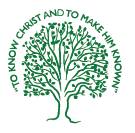 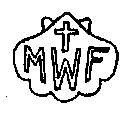 NZMWF National Council 2022Novotel & Ibis Auckland, Ellerslie	72 – 112 Greenlane East	EllerslieAuckland 1051Friday 14th October 2022 commencing at 4 pm (Registrations will open at 2 pm) and closes at 1pm on Sunday 16th October 2022                      Registration opens: Sunday 19th June 2022             Due date of Registration and Payment: WEDNESDAY 31st AUGUST 2022Name: ______________________   	Family Name: _______________ (preferred First name for name tag) ___________________________MWF/Uniting District:MWF/Position/Convener: ______________________________________________________Phone no:Mobile no:Email:Cost: $300.00Dietary details: (please state)Please note:FULL REGISTRATION & DAY REGISTRATION:  OnsiteStaying at the venue and includes all meals and accommodation. Will NOT be staying at the venue and includes all meals (breakfast, lunch, dinner, supper each day)Account number is 02-0800-0009230-00 to make payments (please reference your name and district): Please complete the form and email to the Secretary, Mrs Rosalina Toilolo and Treasurer, Mrs Rita Tuimaseve (contact details below)National Secretary: Mrs Rosalina Toilolo – e: brkleniks001@gmail.com m. 027 836 7463National Treasurer: Mrs Rita Tuimaseve - e: ritatuimaseve@hotmail.com m. 021 221 4886Revive and Unite: “If you want to go fast, go alone. If you want to go far, go together”2 Corinthians 13:11 “Finally, brothers and sisters, rejoice! Strive for full restoration, encourage one another, be of one mind, and live in peace. And the God of love and peace will be with you”